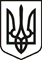 ЛИСИЧАНСЬКА МІСЬКА РАДАСЬОМОГО СКЛИКАННЯВІСІМДЕСЯТ ЧЕТВЕРТА СЕСІЯРІШЕННЯ27.02.2020                                      м. Лисичанськ			            №84/1212Про внесення змін до міської Програмирозвитку фізичної культури та спортуна 2017-2021 роки в м. Лисичанську,Керуючись п. 22 ст. 26, п.9 ст.32, п. 1 ст. 59 Закону України «Про місцеве самоврядування в Україні», відповідно до Закону України «Про фізичну культуру і спорт» в редакції від 17.11.2009 № 1724-VІ зі змінами, з метою підтримки і стимулювання розвитку спорту вищих досягнень у місті Лисичанську, збереження та подальшого укріплення позицій Лисичанського спорту на обласних, державних та міжнародних аренах, міська рада вирішила:1. Внести зміни в додаток до міської Програми розвитку фізичної культури та спорту на 2017-2021 року в м. Лисичанську, доповнивши його пп.1.4. пункту 1 та затвердити в новій редакції (додається). 2. Вважати таким, що втратив чинність п.1 Додатку міської Програми розвитку фізичної культури та спорту на 2017-2021 року в м. Лисичанську, затвердженої рішенням міської ради від 27.02.2017 № 23/348.3. Дане рішення підлягає оприлюдненню.4. Контроль за виконанням даного рішення покласти на заступника міського голови Ігоря Ганьшина та постійну депутатську комісію з питань соціально-гуманітарного розвитку.Міський голова								Сергій ШИЛІНДодаток															до рішення міської ради															від 27.02.2020 № 84/1212Напрямки діяльності та основні заходи міської Програми розвитку фізичної культури та спортуна 2017 - 2021 рокиСекретар міської ради 											Едуард ЩЕГЛАКОВЗаступник міського голови											Ігор ГАНЬШИН№ з/пПріоритетні завданняПерелік заходів ПрограмиСтрок виконання заходуВиконавціДжерела фінансу-вання (бюджет)Орієнтовані обсяги фінансування (тис. грн), у тому числі по рокахОрієнтовані обсяги фінансування (тис. грн), у тому числі по рокахОрієнтовані обсяги фінансування (тис. грн), у тому числі по рокахОрієнтовані обсяги фінансування (тис. грн), у тому числі по рокахОрієнтовані обсяги фінансування (тис. грн), у тому числі по рокахОчікуваний результат№ з/пПріоритетні завданняПерелік заходів ПрограмиСтрок виконання заходуВиконавціДжерела фінансу-вання (бюджет)20172018201920202021Очікуваний результат123456789101112І. Загальні заходи галузі «Фізична культура і спорт»І. Загальні заходи галузі «Фізична культура і спорт»І. Загальні заходи галузі «Фізична культура і спорт»І. Загальні заходи галузі «Фізична культура і спорт»І. Загальні заходи галузі «Фізична культура і спорт»І. Загальні заходи галузі «Фізична культура і спорт»І. Загальні заходи галузі «Фізична культура і спорт»І. Загальні заходи галузі «Фізична культура і спорт»І. Загальні заходи галузі «Фізична культура і спорт»І. Загальні заходи галузі «Фізична культура і спорт»І. Загальні заходи галузі «Фізична культура і спорт»І. Загальні заходи галузі «Фізична культура і спорт»1.1Створенняорганізаційних,кадрових,фінансових умовдля розвитку сферифізичної культурита спортуСприятиспрямовуванню, увстановленому порядку,коштів державного фондурегіонального розвитку тасубвенції з державногобюджету місцевимбюджетам на здійсненнязаходів щодо соціально-економічного розвиткуокремих територій навідновлення та розвитокспортивноїінфраструктури2017-2021 рокиВідділ усправах сім'ї,молоді,фізичноїкультури таспорту,Лисичанськаміська рада-Не потребує фінансуванняНе потребує фінансуванняНе потребує фінансуванняНе потребує фінансуванняНе потребує фінансуванняЕфективна тадієва системароботи органівуправлінняфізичноїкультури таспорту1.2Створенняорганізаційних,кадрових,фінансових умовдля розвитку сферифізичної культурита спортуПри формуванніміського бюджетупередбачати витрати назаходи з фізичноїкультури та спорту:проведення навчально-тренувальних зборів,змагань, турнірів,спортивно-масових,урочистих заходів,тощо;забезпечення участіспортсменів, команд таорганізацій у міських,регіональних, обласних,Всеукраїнських таміжнародних змаганнях(оплата проживання,харчування, проїзду,бронювання квитків,перевезення багажу,транспортних послуг, утому числі придбанняпально-мастильнихматеріалів, страхування,оформлення віз, виплатадобових, внесок за участьу змаганнях, медичнеобслуговування)2017-2021 рокиВідділ усправах сім'ї,молоді,фізичноїкультури таспорту,Лисичанськаміська радаМіський бюджет-----Ефективна тадієва системароботи органівуправлінняфізичноїкультури таспорту;наданняфінансовоїпідтримкиспортсменам,спортивнимкомандам таспортивниморганізаціямнезалежно відформвласності1.3Створенняорганізаційних,кадрових,фінансових умовдля розвитку сферифізичної культурита спортуПроводити роботущодо залученнягрантових/інвестиційнихпроектів благодійнихВсеукраїнських таміжнародних фондів напокращення стану сферифізичної культури таспорту2017-2021 рокиВідділ усправах сім'ї,молоді,фізичноїкультури таспорту,Лисичанськаміська рада-Ефективна тадієва системароботи органівуправлінняфізичноїкультури таспорту;фінансове таматеріальнотехнічнезабезпеченнясфери фізичноїкультури таспорту1.4.Виплачувати іменні стипендії Лисичанської міської ради провідним та перспективним спортсменам містаМіський бюджет119,295251,325Ефективна тадієва системароботи органівуправлінняфізичноїкультури таспорту;фінансове таматеріальнотехнічнезабезпеченнясфери фізичноїкультури таспорту